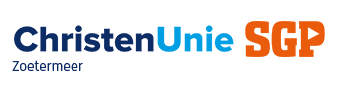 Bijdrage Resultatendebat over 2016Raadsvergadering van 29 mei 2017Geachte aanwezigen,Wanneer u Zoetermeer uitrijdt, richting de polders, dan komt u het wel eens de spreuk: “Ora et Labora” tegen. Je ziet het  aan de gevels van verschillende boerderijen hangen. Het is latijn en het staat voor “Bid en Werk”. Voorzitter, deze Latijnse spreuk vat samen hoe mijn partij naar de resultaten uit 2016 kijkt. Resultaten na werken, Resultaten na gebed…het is onlosmakelijk aan elkaar verbonden! De fractie ChristenUnie-SGP kijkt vanavond niet alleen terug op 2016! Maar kijkt ook terug op de collegeperiode. Wat is er daarvan gerealiseerd. Want het volgende resultatendebat zal naar verwachting zijn met een nieuw college. In 2014 ging dit college van start met een veel belovend collegeprogramma. Moeilijke bezuinigingen waren reeds genomen en we klommen uit het economische dal. Een mooie startpositie, zou je kunnen zeggen. In het eerste jaar werd invulling gegeven aan de decentralisatie en burgerparticipatie. Er kwam als eerste in Nederland; een Samenspraakgroep. Deze groep werd na een jaar al niet meer gedragen door de college partijen. Over het budgettaire beleid zijn we wisselend tevreden. Ook 2016 hebben we met een positief saldo kunnen afsluiten. We zullen het hard nodig hebben voor de oplopende tekorten in de jeugdzorg. Op dit onderwerp wil ik me richten tot wethouder Paalvast van Financiën. Onlangs hebben we voorstellen ontvangen om de tekorten van 2017, geschat 7 mln, aan te pakken. Maar uit de jaarrekening blijkt dat we in 2016 ook al 4,5 mln tekort hadden. Wij vinden dat de wethouder van Financiën hier veel te laat op gereageerd heeft. Kunt u hier een verklaring voor geven wethouder ?. Een mooi resultaat is wederom de hoge uitstroom van de bijstand. Dit is bijzonder, omdat in de voorliggende 3 jaren dit ook al is gerealiseerd. Ook voor Vluchtelingenzorg Nederland blijkt het nog steeds goed mogelijk om de hoge aantallen statushouders te plaatsen bij bedrijven voor integratie-trajecten. Zoetermeer heeft bedrijven die mee investeren in het sociale domein. Dit willen we graag zo houden. Maar als we dan kijken naar het laatst 213a onderzoek, naar het functioneren van de Sociaal Economische Agenda worden we daar somber van. Het SEA initiatief lijkt te zijn uitgewerkt. Het aandeel van betrokken werkgevers brokkelt af. Verschillende nieuwe partijen zijn toegetreden ten koste van het contact met het bedrijfsleven. Onze oproep aan de wethouder is; geef het SEA initiatief terug aan de werkgevers! Leg de uitvoering neer bij RVOZ en het ondernemershuis. We horen graag van de wethouder wat u gaat doen met uitkomsten van het rapport. Eén van de speerpunten van dit college is om bij de Top-3 beste gemeente te horen op het gebied van armoedebestrijding. In dat kader is vorig geld vrijgemaakt voor het project EMMA. Wij horen uit het veld verschillende verhalen. Verhalen van; het afhaken mensen die begeleidt worden, verhalen van zelfs mogelijke stopzetting van aantallen aanvragen door EMMA. De aanmeldingen van met name de DGW en Vidomes zijn in de praktijk vaak heel complex waardoor het netwerk overbelast dreigt te raken en tot onze verbazing heeft Vestia de overeenkomst met EMMA nog niet ondertekend. Dat vinden wij jammer en vragen de wethouder hier aandacht aan te geven. Stichting EMMA is ook voornemens om samen met de Gemeente vroegtijdige meldingen via Bureau Krediet Registratie binnen te krijgen. Dit geeft meer preventieve mogelijkheden. Hier zijn wij sterk voorstander van. Wilt u dit mede mogelijk maken.Nog een aandachtspunten voor de wethouder;Landelijk is het aantal huisuitzettingen met 16% gedaald, maar in Zoetermeer met bijna 20% toegenomen? Kunnen we daar in detail over geïnformeerd worden?Nu de Stadse zakenHet college maakt vaart met de plannen in de binnenstad. Het stadshart gaat zienderogen vooruit. De koppeling tussen de Dorpstraat en het stadhuis gaat ook vooruit. Een belangrijke schakel is het eind van de Dorpstraat en het opknappen van het Marseillepad. Hier mag meer vaart gemaakt worden. Laten we nu doorpakken met dit deel van de Dorpstraat en zorgen dat er op dit stuk meerdere evenementen komen zodat we ook een levendige verbinding krijgen. Verder vinden we het jammer dat in het afgelopen jaar er geen toonaangevende projecten of bedrijven in Bleizo en prisma terrein zijn bijgekomen, er zijn geen nieuwe ontwikkelingen in Leisure en er is een trage voortgang van de vitalisering van het stationsgebied en de entree A12. Veelbelovende plannen, lijken plannen te blijven. Wethouder kunt u ons daar maar inzicht ingeven ? Op vlak van duurzaamheid begint de trein te rijden. Meer zonnepanelen, minder gas. Meer huizen Nul-op-de meter en de duurzame renovaties van woningen komen los. Dit gaat de goede kant op. Voorzitter, onze waardering gaat ook uit naar de ambtenaren die het jaarverslag hebben opgesteld. Het is natuurlijk niet alleen het document, maar de inzet om de het beleid in 2016 uit te voeren. Met nog een klein jaar te gaan wensen we het college en de ambtenaren veel wijsheid toe in het verder voortzetten van haar bestuurlijke verantwoordelijkheid.Ik dank u voor uw aandacht.  